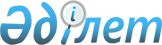 О внесении дополнений в постановление Правительства Республики Казахстан
от 26 декабря 2003 года N 1327Постановление Правительства Республики Казахстан от 12 апреля 2004 года N 197в      Правительство Республики Казахстан постановляет: 

      1. Внести в постановление  Правительства Республики Казахстан от 26 декабря 2003 года N 1327 "Об утверждении паспортов республиканских бюджетных программ на 2004 год" следующие дополнения: 

      в приложении 349  к указанному постановлению: 

      пункт 2 дополнить словами ", статьи 534, 537-541 Уголовно-процессуального кодекса Республики Казахстан"; 

      пункт 4 дополнить словами ", оперативное исполнение и обеспечение взятых международных обязательств в области уголовного преследования."; 

      пункт 5 дополнить словами ", расширение международного сотрудничества в области экстрадиции граждан Республики Казахстан, задержанных за рубежом."; 

      графу 5 строки, порядковый номер 2, таблицы пункта 6 дополнить словами "обеспечение оперативного решения вопросов направления специальных экстрадиционных групп и экстрадиции установленных и задержанных преступников в Республику Казахстан из различных стран мира."; 

      пункт 7 дополнить словами ", раскрытие преступлений, изобличение и привлечение к уголовной ответственности лиц их совершивших, неотвратимость наказания за совершение преступных действий.". 

      2. Настоящее постановление вступает в силу со дня подписания.       Премьер-Министр 

      Республики Казахстан 
					© 2012. РГП на ПХВ «Институт законодательства и правовой информации Республики Казахстан» Министерства юстиции Республики Казахстан
				